KLASA: 400-08/21-01/10URBROJ:2113/03-03-21-1Stubičke Toplice, 08.09.2021.Na temelju  članka 71. stavka 1. Zakona o komunalnom gospodarstvu (''Narodne novine'', broj 68/2018, 110/18 i 32/20) i i članka 46. stavak 2. točka 3. Statuta Općine Stubičke Toplice (Službeni glasnik Krapinsko-zagorske županije br. 16/09, 09/13, 15/18 i 7/21) načelnik Općine Stubičke Toplice donosi sljedećiODLUKU O UTVRĐIVANJU PRIJEDLOGA IZVJEŠĆA O IZVRŠENJU PROGRAMA  GRAĐENJA KOMUNALNE INFRASTRUKTURE NA PODRUČJU OPĆINE STUBIČKE TOPLICE ZA RAZDOBLJE OD 01. SIJEČNJA DO 30. LIPNJA 2021. GODINEUVODNE ODREDBE	1.1. Programom građenja komunalne infrastrukture na području Općine Stubičke Toplice u 2021. godini (u daljnjem tekstu: Program) utvrđen je opis i opseg poslova građenja komunalne infrastrukture s procjenom pojedinih troškova po djelatnostima i iskaz financijskih sredstava potrebnih za ostvarivanje Programa s naznakom izvora financiranja.	1.2. Građenje komunalne infrastrukture u smislu Zakona o komunalnom gospodarstvu (''Narodne novine'', broj 68/2018, 110/18 i 32/20) obuhvaća slijedeće radnje i radove:rješavanje imovinskopravnih odnosa na zemljištu za građenje komunalne infrastruktureuklanjanje i/ili izmještanje postojećih građevina na zemljištu za građenje komunalne infrastrukture i radove na sanaciji tog zemljištapribavljanje projekata i druge dokumentacije potrebne za izdavanje dozvola i drugih akata za građenje i uporabu komunalne infrastrukturegrađenje komunalne infrastrukture u smislu zakona kojim se uređuje gradnja građevina1.3.   Program se financira sredstvima komunalne naknade, komunalnog doprinosa, Proračuna Općine, naknade za koncesiju, vlastitih prihoda, pomoći od izvanproračunskog korisnika Državnog Proračuna te ostalih prihoda za posebne namjene. UTROŠENA SREDSTVA ZA OSTVARIVANJE PROGRAMA S NAZNAKOM IZVORA FINANCIRANJA Sredstva potrebna za ostvarivanje Programa osigurat će se iz sljedećih izvora:GRAĐENJE KOMUNALNE INFRASTRUKTURENa temelju utrošenih sredstava za ostvarivanje Programa, u nastavku su prikazani izvršeni poslovi i radovi na građenju objekata i uređaja komunalne infrastrukture u razdoblju od 01. siječnja do 30. lipnja 2021. godine po vrsti komunalne djelatnosti, s iskazom pojedinih troškova, kako slijedi:ZAVRŠNE ODREDBEIzvješće o izvršenju Programa građenja objekata i uređaja komunalne infrastrukture na području Općine Stubičke Toplice za razdoblje od 01. siječnja do 30. lipnja 2021. godine objaviti će se u „Službenom glasniku Krapinsko – zagorske županije“.Odluka se upućuje Općinskom vijeću Općine Stubičke Toplice na donošenje.OPĆINSKI NAČELNIK Josip Beljak, dipl.ing.agr.DOSTAVITI:Općinsko vijeće Općine Stubičke TopliceArhiva, ovdje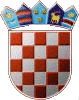 REPUBLIKA HRVATSKAKRAPINSKO-ZAGORSKA ŽUPANIJAOPĆINA STUBIČKE TOPLICENAČELNIKIZVOR FINANCIRANJAKomunalna naknada0Komunalni doprinos0Sredstva iz Proračuna876.232,69Naknada za koncesiju0Vlastiti prihodi50.992,00Pomoći iz inozemstva i unutar općeg proračuna100.000,00Ostali prihodi za posebne namjene01. Građevine komunalne infrastrukture koje su izgrađene radi uređenja neuređenih dijelova građevinskog područja1. Građevine komunalne infrastrukture koje su izgrađene radi uređenja neuređenih dijelova građevinskog područja1. Građevine komunalne infrastrukture koje su izgrađene radi uređenja neuređenih dijelova građevinskog područja1. Građevine komunalne infrastrukture koje su izgrađene radi uređenja neuređenih dijelova građevinskog područjaRED.BR.NERAZVRSTANE CESTEUTROŠENA SREDSTVA (kn)IZVOR FINANCIRANJA1.Izgradnja nerazvrstane ceste „dio Strmečke prema groblju“ ,  NC SS-20,00Izgradnja0,00       b)   Nadzor0,002.Izgradnja kanala oborinske odvodnje62.930,5033.Izgradnja nerazvrstane ceste NC ST2 – 8, Put kod Osnovne škole47.554,7934.Rekonstrukcija prometne površine za poboljšanje sigurnosti prometa u ulici Vladimira Nazora187.529,643,6NERAZVRSTANE CESTE UKUPNO298.014,93RED.BR.JAVNA RASVJETAUTROŠENA SREDSTVA (kn)IZVOR FINANCIRANJA5.Proširenje mreže javne rasvjete50.992,003Strmec Stubički od kbr.212a do 212b 24.975,25Naselje Pila kod kbr. 562.683,75Strmec Stubički kod kbr. 1022.683,75Ulica žrtava Seljačke bune prema Zagorskoj ulici7.297,50Ulica Vladimira Nazora kod kbr. 364.185,00Ulica Vladimira Nazora prema kbr. 459.166,75JAVNA RASVJETA UKUPNO50.992,001.Građevine komunalne infrastrukture koje su izgrađene radi uređenja u neuređenim dijelovima građevinskog područja ukupno349.006,932. Građevine komunalne infrastrukture koje su izgrađene u uređenim dijelovima građevinskog područja2. Građevine komunalne infrastrukture koje su izgrađene u uređenim dijelovima građevinskog područja2. Građevine komunalne infrastrukture koje su izgrađene u uređenim dijelovima građevinskog područja2. Građevine komunalne infrastrukture koje su izgrađene u uređenim dijelovima građevinskog područjaRED.BR.NERAZVRSTANE CESTEUTROŠENA SREDSTVA (kn)IZVOR FINANCIRANJA1.Asfaltiranje nerazvrstanih cesta285.653,403,6,7Dio NC ST1-7, Ulica zagorskih brigada0,003,6,7asfaltiranje0,00nadzor0,00Dio NC ST1-12, Naselje Podgaj0,003,6,7asfaltiranje0,00nadzor0,00Dio NC ST1-16, Zagorska ulica0,003,6,7asfaltiranje0,00nadzor0,00Dio NC ST1-23, Ulica Brezina0,003,6,7asfaltiranje0,00nadzor0,00Dio k.č.br. 1661 k.o. Donja Stubica, Park Matije Gupca64.582,203,6,7asfaltiranje 62.582,20nadzor2.000,00Dio NC SS-2 i NC SS-4, Strmec Stubički104.787,023,6,7asfaltiranje102.787,02nadzor2.000,00Dio NC ST1-23, Sljemenski put116.284,183,6,7               -      asfaltiranje114.034,18-       nadzor2.250,00NERAZVRSTANE CESTE UKUPNO285.653,40RED.BR.JAVNE ZELENE POVRŠINEUTROŠENA SREDSTVA (kn)IZVOR FINANCIRANJA2. Izgradnja dječjeg igrališta u naselju Podgaj124.849,363JAVNE ZELENE POVRŠINE UKUPNO124.849,36RED.BR.JAVNA RASVJETAUTROŠENA SREDSTVA (kn)IZVOR FINANCIRANJA3.Modernizacija javne rasvjete naselja Stubičke Toplice - centar0,003,5,6Izgradnja0,00Nadzor0,00JAVNA RASVJETA UKUPNO0,002.Građevine komunalne infrastrukture koje su izgrađene u uređenim dijelovima građevinskog područja ukupno410.502,763.Građevine komunalne infrastrukture koje su izgrađene izvan građevinskog područja3.Građevine komunalne infrastrukture koje su izgrađene izvan građevinskog područja3.Građevine komunalne infrastrukture koje su izgrađene izvan građevinskog područja3.Građevine komunalne infrastrukture koje su izgrađene izvan građevinskog područjaRED.BR.NERAZVRSTANE CESTEUTROŠENA SREDSTVA (kn)IZVOR FINANCIRANJA1.Sanacija klizišta na nerazvrstanoj cesti k.č.br. 859/2 Strmec Stubički267.715,003,6Izgradnja256.840,00Nadzor10.875,00NERAZVRSTANE CESTE UKUPNO267.715,003. Građevine komunalne infrastrukture koje su izgrađene izvan građevinskog područja ukupno267.715,00REKAPITULACIJAREKAPITULACIJAREKAPITULACIJA1.Građevine komunalne infrastrukture koje su izgrađene radi uređenja neuređenih dijelova građevinskog područja349.006,93 kn 2.Građevine komunalne infrastrukture koje su izgrađene u uređenim dijelovima građevinskog područja410.502,76 kn 3.Građevine komunalne infrastrukture koje su izgrađene izvan građevinskog područja267.715,00 kn  SVEUKUPNO:1.027.224,69 kn 